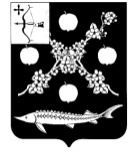 АДМИНИСТРАЦИЯ ВЯТСКОПОЛЯНСКОГО РАЙОНАКИРОВСКОЙ ОБЛАСТИПОСТАНОВЛЕНИЕг. Вятские ПоляныО разработке, реализации и оценке эффективности реализации муниципальных программ Вятскополянского районаВ целях совершенствования программно-целевого планирования, администрация Вятскополянского района ПОСТАНОВЛЯЕТ:Создать консультативный совет по разработке, реализации и оценке  эффективности реализации муниципальных программ Вятскополянского района и утвердить его состав. Прилагается.Утвердить Порядок разработки, реализации и оценки эффективности реализации муниципальных программ Вятскополянского района. Прилагается.Утвердить Методические указания по разработке муниципальных программ Вятскополянского района. Прилагаются.При разработке муниципальных программ учитываются официальные методические рекомендации (требования) Правительства Кировской области, органов исполнительной власти Кировской области по разработке муниципальных программ, подпрограмм (при их наличии). Утвердить Типовую форму порядка представления предложений и замечаний по проектам муниципальных программ Вятскополянского района. Прилагается.Утвердить Методику оценки эффективности реализации муниципальных программ Вятскополянского района. Прилагается.Управлению экономического развития администрации Вятскополянского района (Ворончихина И.Н.) осуществлять методическое обеспечение и координацию деятельности структурных подразделений администрации Вятскополянского района, являющихся ответственными исполнителями по разработке и реализации муниципальных программ Вятскополянского района.Постановление администрации Вятскополянского района от 30.05.2013 № 964 «О разработке, реализации и оценке эффективности реализации муниципальных программ Вятскополянского района» считать утратившим силу.Отделу информатизации администрации Вятскополянского района (Морокуев И.А.) разместить постановление в информационно-телекоммуникационной сети «Интернет» на официальном информационном сайте Вятскополянского района.Контроль за выполнением постановления возложить на заместителя главы администрации Вятскополянского района по экономике и финансам Волкову К.А. Глава администрацииВятскополянского района 						В.А.АльчиковПОДГОТОВЛЕНОЗаместитель главы администрации Вятскополянского района	по экономике и финансам						К.А.ВолковаСОГЛАСОВАНОЗаведующая юридическим отделом							И.В.СанниковаПредседатель Контрольно-счетнойкомиссии Вятскополянского района				В.В.ГанихинРазослать: дело, глава администрации, заместители главы администрации (по списку), руководители структурных подразделений администрации (по списку), КСК.Волкова Ксения Александровна7-06-47Утвержденпостановлением администрации Вятскополянского районаот 29.07.2013 № 1242ПорядокРазработки, реализации и оценки эффективности реализации муниципальных программ Вятскополянского района1. Общие положения1.1. Настоящий Порядок разработки и реализации муниципальных программ Вятскополянского района (далее - Порядок) определяет правила разработки и реализации муниципальных программ Вятскополянского района (далее - муниципальные программы), а также осуществления контроля за ходом их реализации.1.2. В настоящем Порядке применяются следующие понятия:муниципальная программа - система мероприятий (взаимоувязанных по задачам, срокам осуществления и ресурсам) и инструментов политики муниципального района, обеспечивающих в рамках реализации ключевых муниципальных функций достижение приоритетов и целей политики муниципального района в соответствующей сфере социально-экономического развития района;основные параметры муниципальной программы - цели, задачи, целевые показатели эффективности реализации программы, сроки их достижения, ожидаемый конечный результат реализации муниципальной программы, объем ресурсов, необходимый для достижения целей муниципальной программы;ответственный исполнитель – структурное подразделение администрации Вятскополянского района, являющееся главным распорядителем средств бюджета Вятскополянского района, определенное в качестве ответственного исполнителя муниципальной программы в перечне муниципальных программ Вятскополянского района;соисполнитель – структурное подразделение администрации Вятскополянского района, являющееся главным распорядителем средств бюджета Вятскополянского района, участвующий в разработке, реализации и оценке эффективности реализации муниципальной программы;цель муниципальной программы - ожидаемый конечный результат в сфере реализации муниципальной программы, достижимый посредством реализации муниципальной программы за период ее реализации;задача муниципальной программы - результат выполнения совокупности взаимосвязанных мероприятий, направленных на достижение цели (целей) муниципальной программы;отдельное мероприятие муниципальной программы – комплекс взаимосвязанных мероприятий, не входящих в ведомственные целевые программы, направленных на решение соответствующей задачи;мероприятие муниципальной программы - совокупность взаимосвязанных действий, направленных на решение соответствующей задачи;целевой показатель эффективности реализации муниципальной программы - количественно и (или) в отдельных случаях качественно выраженная характеристика достижения цели (целей) и (или) решения задачи (задач), реализации мероприятий муниципальной программы;ожидаемый конечный результат реализации муниципальной программы - характеризуемое количественными и (или) качественными показателями состояние (изменение состояния) сферы социально-экономического развития района по итогам реализации муниципальной программы;мониторинг реализации муниципальной программы - анализ хода исполнения мероприятий ведомственных целевых программ и отдельных мероприятий, входящих в муниципальную программу, подпрограмм(у) муниципальной программы, достижения целевых показателей эффективности реализации муниципальной программы, целей муниципальной программы.Мониторинг реализации муниципальной программы ориентирован на раннее предупреждение возникновения проблем и отклонений хода реализации муниципальной программы от запланированного.1.3. Муниципальная программа разрабатывается исходя из выполнения муниципальных функций администрацией Вятскополянского района с учетом приоритетов социально-экономического развития Вятскополянского района, определенных Стратегией социально-экономического развития Кировской области, программой социально-экономического развития Вятскополянского района.1.4. Муниципальная программа реализуется посредством исполнения ведомственных целевых программ и отдельных мероприятий, не входящих в ведомственные целевые программы.Муниципальная программа может включать в себя подпрограммы.Подпрограммы направлены на решение конкретных задач в рамках муниципальной программы.Деление муниципальной программы на подпрограммы осуществляется исходя из масштабности и сложности решаемых в рамках муниципальной программы задач.По решению ответственного исполнителя допускается включение в подпрограммы ведомственных целевых программ и отдельных мероприятий, не входящих в ведомственные целевые программы.1.5. Срок реализации муниципальной программы определяется ответственным исполнителем на стадии ее разработки и должен быть не менее пяти лет и не более срока реализации Стратегии социально-экономического развития Кировской области, программы социально-экономического развития Вятскополянского района.Срок реализации входящих в муниципальную программу ведомственных целевых программ, а также отдельных мероприятий, не входящих в ведомственные целевые программы, должен быть не более срока реализации муниципальной программы в целом.1.6. Разработка проекта и утверждение муниципальной программы включает в себя следующие основные этапы:формирование проекта перечня муниципальных программ;рассмотрение проекта перечня муниципальных программ консультативным советом по разработке, реализации и оценке  эффективности реализации муниципальных программ Вятскополянского района (далее – консультативный совет) и утверждение администрацией Вятскополянского района перечня муниципальных программ;  разработку проекта муниципальной программы;проведение оценки проекта муниципальной программы управлением экономического развития администрации Вятскополянского района (далее – управление экономического развития) и управлением финансов  администрации Вятскополянского района (далее – управление финансов);   доработку проекта муниципальной программы с учетом замечаний;финансово-экономическую экспертизу проекта муниципальной программы Контрольно-счетной комиссией Вятскополянского района;общественное обсуждение (публичное слушание) проекта муниципальной программы;доработку проекта муниципальной программы с учетом заключения Контрольно-счетной комиссии Вятскополянского района, замечаний и предложений, поступивших в ходе общественного обсуждения (публичного слушания);согласование проекта муниципальной программы консультативным советом;утверждение муниципальной программы в установленном порядке.2. Формирование перечня муниципальных программ2.1. Разработка муниципальных программ осуществляется на основании перечня муниципальных программ. Перечень муниципальных программ утверждается распоряжением администрации Вятскополянского района.2.2. Перечень муниципальных программ содержит:наименование муниципальных программ;наименование ответственных исполнителей муниципальных программ;основные направления реализации муниципальных программ.2.3. Проект перечня муниципальных программ формируется управлением экономического развития с учетом предложений структурных подразделений администрации Вятскополянского района, а также с учетом перечня государственных программ Кировской области и вносится в установленном порядке на рассмотрение консультативного совета.2.4. Консультативный совет после рассмотрения проекта перечня муниципальных программ принимает решение об его утверждении. 2.5. Внесение изменений в перечень муниципальных программ производится по решению консультативного совета до 10 октября года, предшествующего планируемому, на основании предложений управления экономического развития.3. Разработка проекта муниципальной программы3.1. Разработка проекта муниципальной программы осуществляется ответственным исполнителем совместно с соисполнителями муниципальной программы в соответствии с перечнем муниципальных программ.Одновременно с проектом муниципальной программы ответственным исполнителем совместно с соисполнителями разрабатывается проект плана реализации муниципальной программы на очередной финансовый год (далее  - план реализации).3.2. Требования, предъявляемые к структуре и содержанию разделов муниципальной программы, отражены в Методических указаниях по разработке муниципальных программ Вятскополянского района (далее - Методические указания).3.3. Проект муниципальной программы и проект плана реализации в срок до 1 августа года, предшествующего планируемому (в 2013 году - в срок до 15августа 2013 года) направляется ответственным исполнителем в управление экономического развития и управление финансов.При этом одновременно с проектом муниципальной программы ответственным исполнителем представляются в управление финансов обоснование и расчеты планируемых объемов финансовых ресурсов, необходимых для реализации муниципальной программы, включающие обоснование и расчеты необходимых финансовых ресурсов по каждой подпрограмме (при наличии), ведомственной целевой программе, отдельному мероприятию (в том числе по объектам капитального строительства, реконструкции и (или) технического перевооружения).3.4. Управление экономического развития оценивает проект муниципальной программы по следующим направлениям:соблюдение требований к содержанию муниципальных программ, установленных Методическими указаниями;соответствие целей и задач муниципальной программы приоритетам социально-экономического развития района, определенным Стратегией социально-экономического развития Кировской области, программой социально-экономического развития района, государственным программам Кировской области;соответствие мероприятий муниципальной программы заявленным целям и задачам;соответствие показателей эффективности реализации муниципальной программы заявленным целям и задачам и требованиям, установленным подпунктом 4.2.4 Методических указаний;наличие источников получения информации о количественных значениях показателей эффективности реализации муниципальной программы (статистической отчетности, ведомственной отчетности, опросов, расчетов и др.);целесообразность финансирования из бюджета Вятскополянского района объектов капитального строительства, включенных в проект муниципальной программы, с учетом их оценки на предмет эффективности использования средств бюджета Вятскополянского района, направляемых на капитальные вложения, проводимой в порядке, установленном администрацией Вятскополянского района.3.5.Управление финансов оценивает проект муниципальной программы по следующим направлениям:обоснованность планируемого объема расходов мероприятий муниципальной программы и сроки их реализации;соответствие мероприятий и показателей эффективности реализации муниципальной программы заявленным целям и задачам.3.6. Оценка проектов муниципальных программ и подготовка заключений по ним осуществляется управлением экономического развития и управлением финансов в срок не более 30 календарных дней с даты представления ответственным исполнителем документов, указанных в пункте 3.3 настоящего Порядка.3.7. С учетом заключений управления экономического развития и управления финансов ответственный исполнитель совместно с соисполнителями муниципальной программы осуществляет доработку проекта муниципальной программы.3.8. Проект муниципальной программы, доработанный с учетом пункта 3.7 настоящего Порядка, направляется ответственным исполнителем в Контрольно-счетную комиссию Вятскополянского района для  проведения финансово-экономической экспертизы и выносится на общественное обсуждение.3.9. Контрольно-счетная комиссия Вятскополянского района проводит финансово-экономическую экспертизу проекта муниципальной программы в срок не более 15 календарных дней с даты представления ответственным исполнителем проекта муниципальной программы. 3.10. Проект муниципальной программы, доработанный с учетом заключения Контрольно-счетной комиссии Вятскополянского района, замечаний и предложений, вносится на рассмотрение консультативного совета и утверждается администрацией Вятскополянского района в установленном порядке.3.11. Муниципальные программы, предлагаемые к реализации, начиная с очередного финансового года, утверждаются администрацией Вятскополянского района не позднее 10 октября текущего года.3.12. Муниципальные программы подлежат приведению в соответствие с объемами бюджетных ассигнований, предусмотренных решением Вятскополянской районной Думы о бюджете Вятскополянского района на очередной финансовый год и плановый период на реализацию соответствующих муниципальных программ в течение месяца со дня вступления его в силу.4. Общественное обсуждение (публичное слушание)проектов муниципальных программ4.1. Общественное обсуждение проектов муниципальных программ (далее - общественное обсуждение) проводится в целях обеспечения открытости информации о планируемом изменении в сфере реализации муниципальной программы.4.2. Организационно-техническое обеспечение подготовки и проведения общественного обсуждения осуществляется ответственным исполнителем муниципальной программы, по которой проводится общественное обсуждение, совместно с отделом информатизации администрации Вятскополянского района.4.3. Проект муниципальной программы подлежит размещению отделом информатизации администрации Вятскополянского района в информационно-телекоммуникационной сети «Интернет» на официальном информационном сайте Вятскополянского района и должен быть доступен заинтересованным лицам для ознакомления.Вместе с проектом муниципальной программы размещается порядок представления предложений и замечаний по проекту муниципальной программы.Общественное обсуждение проекта муниципальной программы осуществляется в срок не менее 15 календарных дней со дня его размещения в информационно-телекоммуникационной сети «Интернет» на официальном сайте Вятскополянского района.Проект муниципальной программы снимается с официального информационного сайта Вятскополянского района на основании информации ответственного исполнителя соответствующей муниципальной программы после утверждения муниципальной программы администрацией Вятскополянского района.4.4. В общественном обсуждении вправе участвовать органы местного самоуправления Вятскополянского района, общественные объединения, предприятия, учреждения и организации, расположенные на территории Вятскополянского района, а также жители Вятскополянского района.4.5. Ответственный исполнитель обязан рассмотреть все поступившие предложения и замечания по проекту муниципальной программы. Непоступление предложений и замечаний по проекту муниципальной программы не является препятствием для последующего утверждения проекта муниципальной программы.4.6. Консультативный совет по проектам муниципальных программ, имеющим наиболее важное значение для социально-экономического развития района, может обратиться к главе Вятскополянского района с инициативой о проведении публичных слушаний.4.7. Решение о проведении публичных слушаний принимается в форме постановления главы Вятскополянского района, которое должно содержать следующую информацию:дату, время и место проведения публичных слушаний;определение докладчика на публичных слушаниях;порядок доведения информации о дате, времени, месте проведения публичных слушаний и о представлении предложений и замечаний по проекту муниципальной программы.4.8. Публичные слушания проводятся администрацией Вятскополянского района. Организационно-техническое обеспечение подготовки и проведения публичных слушаний осуществляет ответственный исполнитель муниципальной программы, по которой проводятся публичные слушания.4.9. Председательствующим на публичных слушаниях является глава Вятскополянского района или уполномоченное им лицо.В публичных слушаниях вправе участвовать органы местного самоуправления Вятскополянского района, общественные объединения, предприятия, учреждения и организации, расположенные на территории Вятскополянского района, а также жители Вятскополянского района.4.10. Регистрация в качестве участников публичных слушаний осуществляется не позднее, чем за три дня до их проведения путем сообщения о своем желании участвовать в публичных слушаниях по контактному телефону, указанному в информации о проведении публичных слушаний.Желающие выступить на публичных слушаниях сообщают об этом при регистрации в качестве участников публичных слушаний.4.11. Без предварительной регистрации в публичных слушаниях принимают участие депутаты Вятскополянской районной Думы, работники администрации Вятскополянского района, председатель Контрольно-счетной комиссии Вятскополянского района, Вятскополянский межрайонный прокурор или лицо, уполномоченное им.По приглашению администрации района в публичных слушаниях могут участвовать иные заинтересованные лица.4.12. На публичных слушаниях заслушивается доклад должностного лица, уполномоченного главой администрации Вятскополянского района.4.13. Предложения и замечания, поступившие в результате общественных обсуждений или публичных слушаний, учитываются (при их обоснованности) ответственными исполнителями при доработке проектов муниципальных программ и включаются в пояснительные записки к проектам постановлений об утверждении муниципальных программ Вятскополянского района.5. Финансовое обеспечениереализации муниципальных программ5.1. Финансовое обеспечение реализации муниципальных программ осуществляется за счет бюджетных ассигнований бюджета Вятскополянского района, предусмотренных решением Вятскополянской районной Думы о бюджете Вятскополянского района на очередной финансовый год и плановый период, привлеченных средств бюджетов бюджетной системы Российской Федерации и внебюджетных источников.5.2. Объем бюджетных ассигнований бюджета Вятскополянского района на реализацию ведомственных целевых программ, включенных в состав муниципальных программ, устанавливается решением Вятскополянской районной Думы о бюджете Вятскополянского района на очередной финансовый год и плановый период.5.3. Планирование бюджетных ассигнований на реализацию муниципальных программ в очередном финансовом году и плановом периоде осуществляется в соответствии с правовыми актами, регулирующими порядок составления проекта бюджета Вятскополянского района и планирование бюджетных ассигнований бюджета Вятскополянского района.5.4. В муниципальной программе может быть предусмотрено предоставление межбюджетных трансфертов из бюджета Вятскополянского района бюджетам бюджетной системы Российской Федерации.Условия и порядок предоставления, методика (порядок) распределения межбюджетных трансфертов устанавливается решениями Вятскополянской районной Думы.5.5. При недостаточном объеме бюджетных ассигнований из бюджета Вятскополянского района на реализацию муниципальной программы ответственный исполнитель направляет в управление финансов предложения об увеличении объема финансирования, включающие оценку степени влияния выделения дополнительных объемов финансирования муниципальной программы из бюджета Вятскополянского района на ожидаемый непосредственный результат реализации мероприятий муниципальной программы, по форме согласно приложению 5 к настоящему Порядку.6. Внесение изменений в муниципальную программу6.1. Проект изменений в муниципальную программу, согласованный с соисполнителями, направляется на рассмотрение в управление экономического развития и управление финансов с приложением пояснительной записки, объясняющей необходимость внесения в муниципальную программу соответствующих изменений.6.2. Управлением экономического развития и управлением финансов, в срок не более 10 дней, по направлениям, установленным пунктами 3.4 и 3.5 настоящего Порядка, проводится оценка вносимых изменений в муниципальную программу и подготовка заключений по ним.6.3. Ответственный исполнитель муниципальной программы осуществляет разработку проекта постановления администрации Вятскополянского района по внесению изменений в муниципальную программу после его согласования с  управлением экономического развития и управлением финансов.6.4. Изменения в ранее утвержденные муниципальные программы подлежат утверждению администрацией Вятскополянского района до даты рассмотрения Вятскополянской районной Думой проекта решения по внесению изменений в решение о бюджете Вятскополянского района на очередной финансовый год и плановый период.6.5. Внесение изменений в муниципальную программу осуществляется одновременно с внесением изменений в ведомственные целевые программы, входящие в состав данной муниципальной программы (при необходимости).Внесение изменений в ведомственные целевые программы осуществляется в порядке, установленном для ведомственных целевых программ.6.6. Муниципальные программы подлежат приведению в соответствие с объемами бюджетных ассигнований, предусмотренных решением Вятскополянской районной Думы по внесению изменений в решение о бюджете Вятскополянского района на очередной финансовый год и плановый период на реализацию соответствующих муниципальных программ в течение месяца со дня вступления его в силу (при необходимости).7. Управление и контроль за реализациеймуниципальной программы7.1. Текущее управление реализацией муниципальной программы осуществляется ответственным исполнителем совместно с соисполнителями муниципальной программы в соответствии с разделом 8 настоящего Порядка.7.2. В целях управления реализацией муниципальной программы ответственным исполнителем ежегодно разрабатывается план реализации муниципальной программы на очередной финансовый год по форме согласно приложению 1 к настоящему Порядку.7.3. Общий объем финансирования, указанный в плане реализации, должен совпадать с объемом финансирования муниципальной программы на соответствующий финансовый год.В план реализации включаются также мероприятия, не требующие финансирования, реализация которых значительно влияет на достижение целей и решение задач муниципальной программы. При этом в столбце «Финансирование на очередной финансовый год» в соответствующей графе ставится знак «х», означающий реализацию мероприятия, не требующего финансирования.В случае включения в план реализации отдельного мероприятия, предусматривающего строительство, реконструкцию и (или) техническое перевооружение объекта(ов) капитального строительства муниципальной собственности Вятскополянского района, по каждому объекту включаются мероприятия по выполнению работ на получение правоустанавливающих документов на земельный участок, по подготовке технического задания для разработки проектной документации, по разработке проектной документации, получению на нее положительного заключения государственной экспертизы и (или) заключения о достоверности определения сметной стоимости объектов с привлечением средств бюджета Вятскополянского района, областного (федерального) бюджета.7.4. План реализации, согласованный с соисполнителями, представляется для согласования в управление экономического развития, управление финансов и утверждается в срок до 30 декабря года, предшествующего планируемому, правовым актом ответственного исполнителя муниципальной программы. Ответственный исполнитель в течение 10 дней со дня утверждения плана реализации (внесения в него изменений), представляет его копию в управление экономического развития и управление финансов.7.5. В течение 15 календарных дней после внесения изменений в муниципальную программу необходимые изменения вносятся в план реализации.В процессе реализации муниципальной программы ответственный исполнитель вправе по согласованию с соисполнителями  принимать решение о внесении изменений в план реализации.В случае если изменения, внесенные  в план реализации, не оказывают влияния на основные параметры муниципальной программы, внесение изменений в муниципальную программу не требуется.7.6. В целях контроля за реализацией муниципальных программ управлением экономического развития и управлением финансов на постоянной основе осуществляется мониторинг реализации муниципальных программ.7.7. В целях контроля за реализацией муниципальных программ осуществляется мониторинг реализации муниципальных программ в целом и ее отдельных элементов:мониторинг использования бюджетных ассигнований на реализацию муниципальных программ в разрезе программ осуществляется управлением финансов по итогам за квартал, полугодие, 9 месяцев, один год;мониторинг ведомственных целевых программ, входящих в состав соответствующих муниципальных программ, по итогам года осуществляют совместно управление финансов и управление экономического развития в соответствии с постановлением главы администрации Вятскополянского района Кировской области от 08.06.2009 №79«Об утверждении порядка  разработки, утверждения и реализации ведомственных целевых программ»;мониторинг исполнения плана реализации муниципальной программы осуществляется управлением экономического развития на основании информации ответственного исполнителя по итогам за квартал, полугодие, 9 месяцев, один год по форме согласно приложению 2 к настоящему Порядку.7.8. Годовой отчет о ходе реализации и оценке эффективности реализации соответствующей муниципальной программы (далее - годовой отчет) подготавливается ответственным исполнителем совместно с соисполнителями муниципальной программы, согласовывается с заместителем главы администрации, курирующим работу ответственного исполнителя муниципальной программы, и в срок до 1 марта года, следующего за отчетным, представляется ответственным исполнителем в управление экономического развития и управление финансов.Годовой отчет содержит:анализ факторов, повлиявших на ход реализации муниципальной программы;отчет об исполнении плана реализации муниципальной программы по форме согласно приложению 2 к настоящему Порядку с отражением результатов реализации мероприятий, с указанием причин невыполненных в установленные сроки мероприятий, информации об использовании бюджетных ассигнований и иных средств на реализацию муниципальной программы;информацию о ходе исполнения ведомственных целевых программ, посредством которых реализуется муниципальная программа;информацию о реализации и вводе в эксплуатацию объектов капитального строительства, реконструкции и (или) технического перевооружения, реализуемых в рамках муниципальной программы (в случае реализации их не в полном объеме указываются причины);сведения о достижении целевых показателей эффективности реализации муниципальной программы по форме согласно приложению 3 к настоящему Порядку с обоснованием отклонений по показателям, плановые значения по которым не достигнуты;информацию о внесенных ответственным исполнителем изменениях в муниципальную программу по форме согласно приложению 4 к настоящему Порядку;оценку эффективности реализации муниципальной программы в соответствии с методикой оценки эффективности реализации муниципальных программ Вятскополянского района;предложения по дальнейшей реализации муниципальной программы.Годовой отчет ответственного исполнителя подлежит размещению в информационно-телекоммуникационной сети «Интернет» на официальном информационном сайте Вятскополянского района.7.9. Управление финансов представляет в управление экономического развития информацию, необходимую для проведения мониторинга реализации муниципальных программ в части их финансового обеспечения.7.10. Управление экономического развития ежегодно, до 1 апреля года, следующего за отчетным, с учетом информации управления финансов разрабатывает сводный годовой доклад о ходе реализации и оценке эффективности реализации муниципальных программ (далее - сводный годовой доклад) и представляет его консультативному совету.Сводный годовой доклад содержит:сведения об основных результатах реализации муниципальных программ за отчетный год;сведения о степени соответствия установленных и достигнутых целевых показателей эффективности реализации муниципальных программ за отчетный год;сведения об использовании бюджетных ассигнований и иных средств на реализацию муниципальных программ;оценку деятельности ответственных исполнителей в части, касающейся реализации муниципальных программ;предложения о целесообразности продолжения реализации соответствующей муниципальной программы, о сокращении финансирования и (или) досрочном прекращении реализации муниципальной программы.Сводный годовой доклад размещается управлением экономического развития в информационно-телекоммуникационной сети «Интернет» на официальном информационном сайте Вятскополянского района.7.11. По итогам рассмотрения сводного годового доклада консультативный совет принимает решение о признании муниципальной программы эффективной, целесообразной к финансированию, либо целесообразной к финансированию, но требующей внесения изменений, в том числе корректировок объемов финансирования и/или показателей эффективности,  либо неэффективной, требующей досрочного прекращения реализации муниципальной программы в очередном финансовом году, а также о заслушивании (при необходимости) отчета ответственного исполнителя о ходе реализации соответствующей муниципальной программы.7.12. На основании представленных предложений консультативного совета администрация Вятскополянского района принимает соответствующее решение. Указанное решение оформляется в форме распоряжения, подготовку которого осуществляет управление экономического развития.7.13. По муниципальной программе, срок реализации которой завершился в отчетном году, ответственный исполнитель совместно с соисполнителями муниципальной программы готовит доклад по итогам реализации муниципальной программы (далее - доклад), согласованный с заместителем главы администрации, курирующим работу ответственного исполнителя муниципальной программы, управлением экономического развития, управлением финансов, и представляет его в срок до 1 апреля года, следующего за отчетным, консультативному совету.8. Полномочия ответственных исполнителей и соисполнителейпри разработке и реализации муниципальных программ8.1. Ответственный исполнитель:формирует состав муниципальной программы, определяет соисполнителей муниципальной программы, обеспечивает разработку муниципальной программы, ее согласование и внесение в установленном порядке на рассмотрение консультативного совета;организует реализацию муниципальной программы, по согласованию с соисполнителями принимает решение о внесении изменений в муниципальную программу и несет ответственность за достижение целевых показателей эффективности реализации муниципальной программы, за достижение которых они являются ответственными, а также ожидаемых конечных результатов реализации муниципальной программы;обеспечивает координацию деятельности соисполнителей муниципальной программы в процессе разработки и реализации муниципальной программы;разрабатывает меры по привлечению средств из областного бюджета, иных источников в соответствии с законодательством Российской Федерации, законодательством Кировской области и нормативно-правовыми актами Вятскополянского района для реализации мероприятий муниципальной программы;представляет по запросу управления экономического развития и управления финансов сведения, необходимые для проведения мониторинга реализации муниципальной программы;осуществляет мониторинг исполнения плана реализации муниципальной программы по итогам за квартал, полугодие, 9 месяцев, один год;представляет в управление финансов, управление экономического развития в срок до 10 апреля, 10 июля, до 10 октября, до 20 января информацию по исполнению плана реализации муниципальной программы;ежемесячно представляет в управление финансов информацию о финансирований мероприятий муниципальной программы;запрашивает у соисполнителей информацию, необходимую для подготовки ответов на запросы управления экономического развития и управления финансов;запрашивает у соисполнителей информацию, необходимую для подготовки отчета о ходе реализации и оценки эффективности реализации муниципальной программы;подготавливает годовой отчет и представляет его в срок, установленный пунктом 7.8 настоящего Порядка, в управление экономического развития и управление финансов.8.2. Соисполнители:участвуют в разработке и осуществляют реализацию мероприятий муниципальной программы, в отношении которых они являются соисполнителями;несут ответственность за достижение целевых показателей эффективности реализации муниципальной программы, в отношении которых они являются соисполнителями, и за достоверность представляемой ими информации;представляют ответственному исполнителю в установленный им срок информацию о ходе реализации мероприятий муниципальной программы, в отношении которых они являются соисполнителями, а также другую информацию, необходимую для подготовки ответственным исполнителем отчета о ходе реализации и оценке эффективности реализации муниципальной программы;представляют ответственному исполнителю копии актов, подтверждающих сдачу и прием в эксплуатацию объектов, строительство которых завершено, актов выполненных работ и иных документов, подтверждающих исполнение обязательств по заключенным муниципальным контрактам (договорам) в рамках реализации мероприятий муниципальной программы;вносят ответственному исполнителю предложения о перераспределении бюджетных ассигнований между мероприятиями муниципальной программы для достижения целей муниципальной программы;ежемесячно представляет в управление финансов информацию о финансирований мероприятий муниципальной программы.Приложение 1к порядку разработки, реализации и оценки эффективности реализации муниципальных программ Вятскополянского района, утвержденному постановлением администрации Вятскополянского района от 29.07.2013 № 1242План реализации муниципальной программы ___________________________________ (наименование муниципальной программы, сроки реализации)1  Расходы на реализацию ведомственных целевых программ, входящих в состав муниципальной программы, указываются в целом, без разбивки по мероприятиям.2Приводится отдельная строка по каждому источнику финансирования: федеральный бюджет, областной бюджет, бюджет Вятскополянского района, бюджеты поселений, бюджеты других муниципальных районов и городских округов, внебюджетные источники. При наличии одного источника, строка «всего» не приводится.3 Ожидаемый результат реализации мероприятия муниципальной программы – описание работы, планируемой к выполнению в рамках мероприятия, информация о мощностях объектов, планируемых к вводу в результате реализации мероприятия, изменение показателей эффективности и (или) иные результаты. Приложение 2к порядку разработки, реализации и оценки эффективности реализации муниципальных программ Вятскополянского района, утвержденному постановлением администрации Вятскополянского района от 29.07.2013 № 1242Отчет об исполнении плана реализации муниципальной программы ___________________________________ (наименование муниципальной программы, сроки реализации)1 Расходы на реализацию ведомственных целевых программ, входящих в состав муниципальной программы, указываются в целом, без разбивки по мероприятиям.2Приводится отдельная строка по каждому источнику финансирования: федеральный бюджет, областной бюджет, бюджет Вятскополянского района, бюджеты поселений, бюджеты других муниципальных районов и городских округов, внебюджетные источники. При наличии одного источника, строка «всего» не приводится.3 В соответствии с  муниципальной программой.4 Фактические расходы за счет федерального бюджета, областного бюджета, местного бюджета(кассовые расходы), и внебюджетных источников за соответствующий отчетный период (за квартал, полугодие, 9 месяцев, год).5 Результат реализации мероприятия муниципальной программы – описание работы, выполненной в рамках мероприятия, информация о мощностях объектов, введенных в результате реализации мероприятия, и (или) иные результаты реализации соответствующего мероприятия, а также причины невыполнения мероприятий в установленный срок. Приложение 3к порядку разработки, реализации и оценки эффективности реализации муниципальных программ Вятскополянского района, утвержденному постановлением администрации Вятскополянского района от 29.07.2013 № 1242Сведения о достижении целевых показателей эффективности реализации муниципальной программы__________________________________________________________                                                                 (наименование муниципальной программы, сроки реализации)* Нумерация и строки макета приводятся в соответствии с составными частями муниципальной программы.**Приводится фактическое значение показателя за год, предшествующий отчетному.*** По муниципальной программе, срок реализации которой завершился в отчетном году, дополнительно приводятся значения показателей за весь период реализации муниципальной программы.Приложение  4к порядку разработки, реализации и оценки эффективности реализации муниципальных программ Вятскополянского района, утвержденному постановлением администрации Вятскополянского района от 29.07.2013 № 1242Сведения о внесенных в муниципальную программу измененияхпо состоянию на___________Наименование муниципальной программы, срок реализации __________________________________________________________________          Ответственный исполнитель _________________________________________      Приложение 5к порядку разработки, реализации и оценки эффективности реализации муниципальных программ Вятскополянского района, утвержденному постановлением администрации Вятскополянского района от 29.07.2013 № 1242Оценка степени влияния выделения дополнительных объемовфинансирования муниципальной программы из бюджета Вятскополянского района на ожидаемый непосредственный результат реализации мероприятий муниципальной программы*   Нумерация и строки макета приводятся в соответствии с составными частями муниципальной программы.** Результат реализации мероприятий муниципальной программы – описание  работы, планируемой к выполнению в рамках мероприятия, информация о мощностях объектов, планируемых к вводу в результате реализации мероприятия, изменение показателей эффективности и (или) иные результаты.Утвержденыпостановлением администрации Вятскополянского районаот 29.07.2013 № 1242Методические указания по разработке муниципальных программ Вятскополянского района1. Общие положения1.1. Методические указания по разработке муниципальных программ Вятскополянского района (далее - Методические указания) определяют требования к структуре и содержанию разделов муниципальных программ Вятскополянского района (далее - муниципальные программы).1.2. Требования к содержанию, порядку разработки и реализации ведомственных целевых программ, включенных в муниципальные программы, устанавливаются соответствующими муниципальными правовыми актами администрации Вятскополянского района.1.3. Понятия, используемые в настоящих Методических указаниях, соответствуют определениям, данным в Порядке разработки и реализации муниципальных программ Вятскополянского района.2. Структура муниципальной программыМуниципальная программа имеет следующую структуру:2.1. Паспорт муниципальной программы по форме согласно приложению1 к настоящим Методическим указаниям.2.2. Текстовая часть муниципальной программы по следующим разделам:общая характеристика сферы реализации муниципальной программы, в том числе формулировки основных проблем в указанной сфере и прогноз ее развития;приоритеты муниципальной политики в сфере реализации муниципальной программы, цели, задачи, целевые показатели эффективности реализации муниципальной программы, описание ожидаемых конечных результатов реализации муниципальной программы, сроков и этапов реализации муниципальной программы;обобщенная характеристика мероприятий муниципальной программы;основные меры правового регулирования в сфере реализации муниципальной программы;ресурсное обеспечение муниципальной программы;анализ рисков реализации муниципальной программы и описание мер управления рисками.2.3. Помимо разделов, указанных в пункте 2.2, текстовая часть муниципальной программы может содержать следующие разделы:участие акционерных обществ, созданных с участием Вятскополянского района, общественных, научных и иных организаций в реализации муниципальной программы (в случае их участия);обоснование необходимости применения мер муниципального регулирования в сфере реализации муниципальной программы (налоговых, тарифных, кредитных и иных мер муниципального регулирования для достижения цели и (или) конечных результатов муниципальной программы) (в случае их использования).2.4. Приложения к текстовой части муниципальной программы:приложения по формам согласно приложениям 2 – 6 к настоящим Методическим указаниям;паспорт(а) ведомственных целевых программ по форме согласно приложению7к настоящим Методическим указаниям.2.5. Муниципальная программа может включать в себя подпрограммы. Требования к структуре и содержанию текстовой части подпрограмм аналогичны требованиям к структуре и содержанию текстовой части муниципальной программы. Информация по приложениям к текстовой части подпрограмм отражается в соответствующих приложениях к текстовой части муниципальной программы с выделением названий подпрограмм.3. Требования по заполнению паспортамуниципальной программы3.1. Паспорт муниципальной программы разрабатывается по форме согласно приложению 1 к настоящим Методическим указаниям.3.2. Ответственный исполнитель муниципальной программы определяется на основании утвержденного администрацией Вятскополянского района перечня муниципальных программ Вятскополянского района.3.3. Соисполнители, а также наличие подпрограмм муниципальной программы определяются на стадии разработки муниципальной программы. При отсутствии соисполнителей и подпрограмм муниципальной программы в соответствующих разделах паспорта необходимо указать слово «отсутствуют».3.4. К программно-целевым инструментам относятся ведомственные целевые программы в сфере реализации муниципальной программы.3.5. Цели, задачи, целевые показатели эффективности реализации муниципальной программы, а также сроки и этапы реализации муниципальной программы указываются в соответствии с требованиями настоящих Методических указаний.3.6. Объем ассигнований муниципальной программы включает в себя общий объем ассигнований на реализацию муниципальной программы в целом, а также по источникам финансирования.Объем ассигнований указывается в тысячах рублей с точностью до третьего знака после запятой.3.7. Ожидаемые конечные результаты реализации муниципальной программы указываются в виде качественной и (или) количественной характеристики основных ожидаемых (планируемых) конечных результатов (изменений), вызванных реализацией муниципальной программы, сроков их достижения.4. Требования к содержанию разделов муниципальной программы4.1. Требования к разделу «Общая характеристика сферы реализации муниципальной программы, в том числе формулировки основных проблемв указанной сфере и прогноз ее развития»Предусматривается описание (анализ) текущего состояния, включая выявление основных проблем, прогноз развития сферы реализации муниципальной программы.Анализ текущего состояния сферы реализации муниципальной программы должен включать качественную и количественную характеристику итогов развития данной сферы, выявление потенциала развития анализируемой сферы и существующих ограничений в сфере реализации муниципальной программы, сопоставление существующего состояния анализируемой сферы с состоянием аналогичной сферы в среднем по России и среди муниципальных образований Кировской области (при возможности такого сопоставления).Прогноз развития сферы реализации муниципальной программы должен определять тенденции (направления) ее развития в целях решения основных проблем, отраженных в данном разделе муниципальной программы.4.2. Требования к разделу «Приоритеты муниципальной политики в сфере реализации муниципальной программы, цели, задачи, целевые показатели эффективности реализации муниципальной программы, описание ожидаемых конечных результатов муниципальной программы,сроков и этапов реализации муниципальной программы»4.2.1. Приоритеты муниципальной политики в сфере реализации муниципальной программы определяются исходя из Стратегии социально-экономического развития Кировской области, программы социально-экономического развития Вятскополянского района.В разделе должна быть отражена информация о стратегических документах, законах, иных правовых актах Российской Федерации, Кировской области и Вятскополянского района, действующих в сфере реализации муниципальной программы.4.2.2. Цели муниципальной программы должны соответствовать приоритетам муниципальной политики в сфере реализации муниципальной программы и отражать конечные результаты реализации муниципальной программы.Формулировка цели должна быть краткой и ясной, соответствовать сфере реализации муниципальной программы, измеримой (достижение цели можно проверить), цель должна быть достижима за период реализации муниципальной программы.4.2.3. Задача муниципальной программы определяет конечный результат реализации совокупности взаимосвязанных мероприятий или осуществления муниципальных функций в рамках достижения цели (целей) муниципальной программы.Сформулированные задачи должны быть достаточны для достижения соответствующей цели.4.2.4. Целевые показатели эффективности реализации муниципальной программы должны количественно и (или) в отдельных случаях качественно характеризовать ход ее реализации, достижение целей и решение задач муниципальной программы, а именно:отражать специфику развития сферы реализации муниципальной программы, непосредственно зависеть от решения основных задач, на решение которых направлена реализация муниципальной программы;иметь запланированные по годам количественные значения и (или) качественные характеристики;определяться на основе данных муниципального статистического наблюдения, или рассчитываться по утвержденным методикам;должны быть увязаны с показателями ведомственных целевых программ, входящих в состав муниципальной программы.В число используемых целевых показателей эффективности реализации муниципальной программы включаются показатели (в случае соответствия их целям и задачам муниципальной программы) из числа показателей, определенных Указом  Президента Российской Федерации от 28.04.2008 № 607 «Об оценке эффективности деятельности органов местного самоуправления городских округов и муниципальных районов» (с изменениями, внесенными Указом Президента Российской Федерации от 14.10.2012 № 1384), постановлением Правительства Российской Федерации от 17.12.2012 № 1317 «О мерах по реализации Указа Президента Российской Федерации от 28.04.2008 № 607 «Об оценке эффективности деятельности органов местного самоуправления городских округов и муниципальных районов», Стратегией социально-экономического развития Кировской области, программой социально-экономического развития Вятскополянского района, а также плановые (целевые) значения показателей для оценки эффективности деятельности главных распорядителей бюджетных средств Вятскополянского района, утвержденные муниципальным правовым актом администрации Вятскополянского района.Если целевой показатель эффективности реализации муниципальной программы определяется на основании данных официальной статистики, необходимо дать ссылку на соответствующую форму отчетности, если является расчетным, то в данном разделе приводится методика его расчета.Единица измерения показателя выбирается из Общероссийского классификатора единиц измерения (ОКЕИ).Сведения о целевых показателях эффективности реализации муниципальной программы отражаются по форме согласно приложению 2 к настоящим Методическим указаниям.4.2.5. При описании ожидаемых конечных результатов реализации муниципальной программы необходимо дать развернутую характеристику планируемых изменений (конечных результатов) в сфере реализации муниципальной программы, а также в сопряженных сферах при реализации муниципальной программы (положительные и отрицательные внешние эффекты в сопряженных сферах)с учетом всех источников финансирования муниципальной программы.4.2.6. Сроки реализации муниципальной программы в целом определяются при разработке муниципальной программы с учетом Стратегии социально-экономического развития Кировской области, программы социально-экономического развития Вятскополянского района.Выделение этапов и сроков их выполнения определяется ответственным исполнителем с учетом необходимости в последовательности решения задач муниципальной программы, достижения определенных результатов. Для каждого из этапов определяются промежуточные результаты - целевые показатели эффективности реализации муниципальной программы, которые должны быть увязаны с целевыми показателями эффективности реализации муниципальной программы по годам ее реализации и ожидаемыми конечными результатами реализации муниципальной программы.4.3. Требования к разделу «Обобщенная характеристика мероприятий муниципальной программы»Включает перечень подпрограмм (при их наличии), ведомственных целевых программ, с указанием основных направлений их реализации, а также описание отдельных мероприятий.Наименования отдельных мероприятий не могут дублировать наименования целей и задач муниципальной программы. В рамках одного отдельного мероприятия могут объединяться различные по характеру мероприятия, способствующие реализации отдельного мероприятия. На решение одной задачи может быть направлено как одно, так и несколько отдельных мероприятий. Не допускается формирование отдельных мероприятий, реализация которых направлена на достижение более чем одной цели муниципальной программы (подпрограммы).В данном разделе муниципальной программы указываются межбюджетные трансферты, предоставляемые в рамках муниципальной программы из бюджета Вятскополянского района бюджетам бюджетной системы Российской Федерации.Если в муниципальной программе предусмотрено предоставление межбюджетных трансфертов из бюджета Вятскополянского района бюджетам бюджетной системы Российской Федерации, в данном разделе отражается информация о необходимости разработки и принятия методик расчета (распределения) указанных межбюджетных трансфертов (без субвенций), а также порядков их предоставления и расходования.Если в муниципальной программе предусмотрено предоставление субсидий юридическим лицам (за исключением субсидий государственным (муниципальным) учреждениям), индивидуальным предпринимателям, физическим лицам – производителям товаров, работ, услуг, в данном разделе отражается информация о цели предоставления, о категории получателей субсидий и (или) критериях их отбора, а также информация о необходимости утверждения порядков предоставления субсидий. Если в муниципальной программе предусмотрено предоставление субсидий иным некоммерческим организациям, не являющимся государственными (муниципальными) учреждениями, отражается информация о цели предоставления, о категории получателей субсидий.4.4. Требования к разделу «Основные меры правового регулирования в сфере реализации муниципальной программы»Отражают основные положения и сроки принятия необходимых нормативных правовых актов в соответствующей сфере, направленных на достижение цели и (или) конечных результатов муниципальной программы.Сведения об основных мерах правового регулирования в сфере реализации муниципальной программы приводятся по форме согласно приложению 3 к настоящим Методическим указаниям.4.5. Требования к разделу «Ресурсное обеспечение муниципальной программы»В данном разделе приводятся сведения о финансовых ресурсах, необходимые для реализации муниципальной программы: средства федерального, областного бюджетов, бюджетов поселений и других муниципальных районов и городских округов, планируемые к предоставлению бюджету Вятскополянского района в виде межбюджетных трансфертов, средства бюджета Вятскополянского района, внебюджетные средства, их обоснование, а также  направления финансирования мероприятий муниципальной программы (капитальные вложения, НИОКР (научно-исследовательские и опытно-конструкторские работы), прочие расходы) по годам реализации муниципальной программы. Информация о расходах на реализацию муниципальной программы за счет средств бюджета Вятскополянского района указывается с расшифровкой по подпрограммам (при их наличии), ведомственным целевым программам, отдельным мероприятиям по форме согласно приложению 4 к настоящим Методическим указаниям.Прогнозная (справочная) оценка ресурсного обеспечения реализации муниципальной программы за счет всех источников финансирования, включающая возможный объем софинансирования муниципальной программы из федерального бюджета, из областного бюджета,  бюджетов поселений и других муниципальных районов и городских округов, а также иных внебюджетных источников, указывается по форме согласно приложению 5 к настоящим Методическим указаниям.Объем финансирования муниципальной программы рассчитывается в действующих ценах каждого года с применением индексов-дефляторов, предоставляемых в установленном порядке Департаментом экономического развития Кировской области.4.6. Требования к разделу «Анализ рисков реализации муниципальной программы и описание мер управления рисками»Данный раздел предусматривает качественную и (или) количественную оценку факторов рисков (вероятных явлений, событий, процессов, не зависящих от участников муниципальной программы и негативно влияющих на основные параметры муниципальной программы), предложения по мерам управления рисками реализации муниципальной программы.4.7. Требования к разделу «Участие акционерных обществ, созданных с участием Вятскополянского района, общественных, научных и иных организаций в реализации муниципальной программы»Муниципальная программа содержит данный раздел в случае участия акционерных обществ, созданных с участием Вятскополянского района, общественных, научных и иных организаций в реализации муниципальной программы.Раздел включает обоснование участия акционерных обществ, созданных с участием Вятскополянского района, общественных, научных и иных организаций в реализации муниципальной программы и данные о прогнозных расходах указанных организаций на реализацию муниципальной программы.4.8. Требования к разделу «Обоснование необходимости применения мер муниципального регулирования в сфере реализации муниципальной программы (налоговых, тарифных, кредитных и иных мер муниципального регулирования)»Муниципальная программа содержит данный раздел в случае применения мер муниципального регулирования для достижения цели и (или) ожидаемых конечных результатов муниципальной программы.Раздел должен содержать обоснование необходимости применения мер муниципального регулирования (налоговых, тарифных, кредитных и иных инструментов) для достижения цели и (или) ожидаемых конечных результатов реализации муниципальной программы с финансовой оценкой по годам реализации программы.Финансовая оценка применения мер муниципального регулирования в сфере реализации муниципальной программы приводится по форме согласно приложению6 к настоящим Методическим указаниям.Приложение 1к Методическим указаниям по разработке муниципальных программ Вятскополянского района, утвержденным постановлением администрации Вятскополянского районаот 29.07.2013 № 1242ПАСПОРТмуниципальной программы Вятскополянского района____________________________________________ (наименование программы, сроки реализации)* При отсутствии соисполнителей, подпрограмм, программно-целевых инструментов муниципальной программы в соответствующем разделе паспорта указывается слово «отсутствуют». Приложение 2к Методическим указаниям по разработке муниципальных программ Вятскополянского района, утвержденным постановлением администрации Вятскополянского районаот 29.07.2013 № 1242Сведения о целевых показателях эффективности реализации муниципальной программы* Нумерация и строки макета приводятся в соответствии с составными частями муниципальной программы.Приложение 3к Методическим указаниям по разработке муниципальных программ Вятскополянского района, утвержденным постановлением администрации Вятскополянского районаот 29.07.2013 № 1242Сведения об  основных мерах правового регулирования в сфере реализации муниципальной программы_________________________________________________________________(наименование муниципальной программы, сроки реализации)Приложение 4к Методическим указаниям по разработке муниципальных программ Вятскополянского района, утвержденным постановлением администрации Вятскополянского районаот 29.07.2013 № 1242Расходы на реализацию муниципальной программы за счет средств бюджета Вятскополянского района* Нумерация и строки макета приводятся в соответствии с составными частями муниципальной программы.Приложение 5к Методическим указаниям по разработке муниципальных программ Вятскополянского района, утвержденным постановлением администрации Вятскополянского районаот 29.07.2013 № 1242Прогнозная (справочная) оценка ресурсного обеспечения реализации муниципальнойпрограммы за счет всех источников финансирования* Нумерация и строки макета приводятся в соответствии с составными частями муниципальной программы.Приложение 6к Методическим указаниям по разработке муниципальных программ Вятскополянского района, утвержденным постановлением администрации Вятскополянского районаот 29.07.2013 № 1242Оценка применения мер муниципального регулирования1 в сфере реализации муниципальной программы1 Налоговые, тарифные, кредитные и иные меры муниципального регулирования.2 Нумерация и строки макета приводятся в соответствии с составными частями муниципальной программы.3 Например: «налоговая льгота», «предоставление гарантий» и т.п.4 Например: объем выпадающих доходов бюджета Вятскополянского района, увеличение обязательств Вятскополянского района. 5 Для целей обоснования применения налоговых, тарифных, кредитных и иных мер муниципального регулирования следует привести сроки действия, а также прогнозную оценку объема выпадающих либо дополнительно полученных доходов при использовании указанных мер в разрезе бюджетов бюджетной системы Российской Федерации.Приложение 7к Методическим указаниям по разработке муниципальных программ Вятскополянского района, утвержденным постановлением администрации Вятскополянского районаот 29.07.2013 № 1242ПАСПОРТведомственной целевой программы ______________________________________________________(наименование программы)УтвержденАпостановлением администрации Вятскополянского районаот 29.07.2013 № 1242Типовая формапорядка представления предложений и замечаний по проектам муниципальных программ Вятскополянского районаУТВЕРЖДЕНАпостановлением администрацииВятскополянского районаот 29.07.2013 № 1242Методика оценки эффективности реализации муниципальных программ Вятскополянского района
1. Методика оценки эффективности реализации муниципальных программ Вятскополянского района (далее – Методика) представляет собой алгоритм оценки фактической эффективности в процессе и по итогам реализации муниципальной программы Вятскополянского района (далее – муниципальная программа) и основана на оценке достижения целевых  показателей эффективности реализации муниципальной программы с учетом объема ресурсов, направленных на ее реализацию, сравнении фактических сроков реализации мероприятий с запланированными.2. Оценка выполнения целевых показателей эффективности реализации муниципальной программы осуществляется по форме согласно приложению 1 к настоящей Методике.3. Оценка эффективности реализации муниципальной программы осуществляется по форме согласно приложению 2 к настоящей Методике.4. Для оценки эффективности реализации муниципальной программы используется качественная шкала согласно приложению 3 к настоящей Методике.Приложение 1 К Методике оценки эффективности реализации муниципальных программ Вятскополянского района, утвержденной постановлением администрации Вятскополянского района от 29.07.2013 № 1242Оценка выполнения целевых показателей эффективности муниципальной программы* Период выполнения целевых показателей эффективности определяется исходя из следующих периодов: за отчетный год;с начала реализации муниципальной программы.** Присвоение баллов осуществляется по следующему принципу: при выполнении показателя эффективности - 1 балл;при снижении показателя эффективности - минус 1 балл.***ЗНАЧМц - отношение количества выполненных показателей к общему количеству показателей муниципальной программы (подпрограммы, ведомственной целевой программы, отдельного мероприятия)  (%).**** Примеры качественной оценки выполнения показателей эффективности:показатели эффективности выполнены в полном объеме (при ЗНАЧМц = 100%);выполнено более половины показателей эффективности (при ЗНАЧМц меньше 100%, но больше 50%);не выполнены половина и более половины показателей эффективности (при ЗНАЧМц<= 50%).Приложение 2к Методике оценки эффективности реализации муниципальных программ Вятскополянского района, утвержденной постановлением администрации Вятскополянского района от 29.07.2013 № 1242Оценка эффективности реализации муниципальной программы* Период выполнения показателей эффективности определяется исходя из следующих периодов: за отчетный год; с начала реализации муниципальной программы.**ЗНАЧМц - отношение количества выполненных показателей к общему количеству показателей муниципальной программы (подпрограммы, ведомственной целевой программы, отдельного мероприятия)  (%).*** Примеры качественной оценки выполнения показателей эффективности: показатели эффективности выполнены в полном объеме (при ЗНАЧМц =  100%);выполнено более половины показателей эффективности (при ЗНАЧ Мц меньше 100%, но больше 50%);не выполнены половина и более половины показателей эффективности (при ЗНАЧ Мц<= 50%).****УФС = З ф / З пл x 100, где:УФС - уровень использования финансовых средств (%);З ф - фактически освоенный объем финансирования программы за соответствующий период;Зпл - объем финансирования, запланированный программой на соответствующий период.*****В соответствии с качественной шкалой оценки эффективности реализации муниципальных программ.Приложение 3к Методике оценки эффективности реализации муниципальных программ Вятскополянского района, утвержденной постановлением администрации Вятскополянского района от 29.07.2013 № 1242Качественная шкала для оценки эффективности реализации муниципальной программы* Процент финансирования может корректироваться в соответствии с прогнозным объемом бюджетных ассигнований, предусматриваемых на реализацию муниципальных программ в очередном финансовом году.  Утвержденпостановлением администрации Вятскополянского районаот 29.07.2013 № 1242Состав консультативного совета по разработке, реализации и оценке  эффективности реализации муниципальных программ Вятскополянского района29.07.2013№1242№
п/пНаименование муниципальной программы, подпрограммы, ведомственной целевой программы, отдельного мероприятия, мероприятия, входящего в состав отдельного мероприятияОтветственный исполнитель (Ф.И.О., должность)СрокСрокИсточникифинансированияФинансирование на очередной финансовый год, тыс. рублейОжидаемыйрезультат реализациимероприятия муниципальной программы(краткое описание) 3№
п/пНаименование муниципальной программы, подпрограммы, ведомственной целевой программы, отдельного мероприятия, мероприятия, входящего в состав отдельного мероприятияОтветственный исполнитель (Ф.И.О., должность)началореализацииоконча-ниереализа-цииИсточникифинансированияФинансирование на очередной финансовый год, тыс. рублейОжидаемыйрезультат реализациимероприятия муниципальной программы(краткое описание) 3Муниципальная программавсегоМуниципальная программапо источникам 21Подпрограмма 1всего1Подпрограмма 1по источникам 21.1Ведомственная целевая программа 1 1всего1.1Ведомственная целевая программа 1 1по источникам 21.2Отдельное мероприятие 1всего1.2Отдельное мероприятие 1по источникам 21.2.1Мероприятие 1.1всего1.2.1Мероприятие 1.1по источникам 2…2Ведомственная целевая программа 1 1всего2Ведомственная целевая программа 1 1по источникам 23Отдельное мероприятие 1всего3Отдельное мероприятие 1по источникам 23.1Мероприятие 1.1всего3.1Мероприятие 1.1по источникам 2…№
п/пНаименование муниципальной программы, подпрограммы, ведомственной целевой  программы, отдельного мероприятия, мероприятия, входящего в состав отдельного мероприятияОтвет-ственный испол-нитель (Ф.И.О., должность)Плановый срокПлановый срокФактический срокФактический срокИсточникифинансированияОценка расходов 3за _____ год(тыс. руб.)Факти-ческие расходы 4за _____отчетный период (тыс. руб.)Отношение фактических расходов к оценке расходов(в процентах)Результат реализациимероприятия муниципальной программы(краткое описание) 5№
п/пНаименование муниципальной программы, подпрограммы, ведомственной целевой  программы, отдельного мероприятия, мероприятия, входящего в состав отдельного мероприятияОтвет-ственный испол-нитель (Ф.И.О., должность)началареали-зацииокон-чанияреали-зацииначалареали-зацииокон-чанияреали-зацииИсточникифинансированияОценка расходов 3за _____ год(тыс. руб.)Факти-ческие расходы 4за _____отчетный период (тыс. руб.)Отношение фактических расходов к оценке расходов(в процентах)Результат реализациимероприятия муниципальной программы(краткое описание) 5Муниципальная программавсегоМуниципальная программапо источникам 21Подпрограмма 1всего1Подпрограмма 1по источникам 21.1Ведомственная целевая программа 1 1всего1.1Ведомственная целевая программа 1 1по источникам 21.2Отдельное мероприятие 1всего1.2Отдельное мероприятие 1по источникам 21.2.1Мероприятие 1.1всего1.2.1Мероприятие 1.1по источникам 22Ведомственная целевая программа 1 1всего2Ведомственная целевая программа 1 1по источникам 23Отдельное мероприятие 1всего3Отдельное мероприятие 1по источникам 23.1Мероприятие 1.1всего3.1Мероприятие 1.1по источникам 2№п/п *Наименование муниципальной программы, подпрограммы, ведомственной целевой программы, отдельного мероприятия, наименование показателейЕдиница измеренияЗначение показателей***Значение показателей***Значение показателей***Значение показателей***Обоснование отклонений значений показателя на конец отчетного года (при наличии)Обоснование отклонений значений показателя на конец отчетного года (при наличии)№п/п *Наименование муниципальной программы, подпрограммы, ведомственной целевой программы, отдельного мероприятия, наименование показателейЕдиница измерениягод, предшествующий
отчетному **отчетный годотчетный годотчетный годОбоснование отклонений значений показателя на конец отчетного года (при наличии)Обоснование отклонений значений показателя на конец отчетного года (при наличии)№п/п *Наименование муниципальной программы, подпрограммы, ведомственной целевой программы, отдельного мероприятия, наименование показателейЕдиница измерениягод, предшествующий
отчетному **планфактфактОбоснование отклонений значений показателя на конец отчетного года (при наличии)Обоснование отклонений значений показателя на конец отчетного года (при наличии)1Муниципальная программаПоказатель …2Подпрограмма Показатель …2.1Ведомственная целевая программа Показатель…2.2Отдельное мероприятие Показатель…3Ведомственная целевая программа Показатель…4Отдельное мероприятие Показатель…№п/пНаименованиенормативного правового актаДата принятияНомерСуть изменений (краткое изложение) и их обоснование№
п/п*Наименование муниципальной программы, подпрограммы, ведомственной целевой программы, отдельного мероприятияОбъем   
дополнительного 
финансирования из бюджета Вятскополянского района(тыс. рублей)Ожидаемый результат реализации мероприятий муниципальной программы **Ожидаемый результат реализации мероприятий муниципальной программы **№
п/п*Наименование муниципальной программы, подпрограммы, ведомственной целевой программы, отдельного мероприятияОбъем   
дополнительного 
финансирования из бюджета Вятскополянского района(тыс. рублей)без учета дополнительного финансирования из бюджета Вятскополянского районас учетом дополнительного финансирования из бюджета Вятскополянского районаМуниципальная программа – всего1Подпрограмма – всего 1.1Ведомственная целевая программа – всегоМероприятие…1.2Отдельное мероприятие – всегоМероприятие…2Ведомственная целевая программа – всегоМероприятие…3Отдельное мероприятие – всегоМероприятие…Ответственный исполнитель муниципальной программыСоисполнители муниципальной программы *Наименование подпрограмм *Программно-целевые инструменты муниципальной программы *Цели муниципальной программыЗадачи муниципальной программыЦелевые показатели эффективности реализации муниципальной программыЭтапы и сроки реализации муниципальной программыОбъемы ассигнований муниципальной программыОжидаемые конечные результатыреализации  муниципальной программы№п/п*Наименование муниципальной программы, подпрограммы, ведомственной целевой программы, отдельного мероприятия, наименование показателейЕдиница измеренияЗначение показателя эффективностиЗначение показателя эффективностиЗначение показателя эффективностиЗначение показателя эффективностиЗначение показателя эффективностиЗначение показателя эффективности№п/п*Наименование муниципальной программы, подпрограммы, ведомственной целевой программы, отдельного мероприятия, наименование показателейЕдиница измеренияотчетный год(базовый)текущий годочередной годпервый год планового  периодавторой год планового  периодапоследующие годы реализации программы (для каждого года предусматривается отдельная графа)№п/п*Наименование муниципальной программы, подпрограммы, ведомственной целевой программы, отдельного мероприятия, наименование показателейЕдиница измеренияотчетный год(базовый)(оценка)очередной годпервый год планового  периодавторой год планового  периодапоследующие годы реализации программы (для каждого года предусматривается отдельная графа)1Муниципальная программаПоказатель…2Подпрограмма Показатель…Ведомственная целевая программа Показатель…Отдельное мероприятие Показатель…3Ведомственная целевая программа Показатель…4Отдельное мероприятие Показатель…№п/пВид правового акта (в разрезе подпрограмм, ведомственных целевых программ, отдельных мероприятий)Основные положения правового актаОтветственный исполнитель и соисполнителиОжидаемые сроки принятия правового акта№
п/п*СтатусНаименование муниципальной программы, подпрограммы, ведомственной целевой программы, отдельного мероприятияГлавный распорядитель бюджетных средствРасходы (тыс. рублей)Расходы (тыс. рублей)Расходы (тыс. рублей)Расходы (тыс. рублей)Расходы (тыс. рублей)№
п/п*СтатусНаименование муниципальной программы, подпрограммы, ведомственной целевой программы, отдельного мероприятияГлавный распорядитель бюджетных средствочеред-ной годпервый год плано-вого периодавторой год плано-вого периодапоследующие годы реализации программы (для каждого года предусматривается отдельная графа)ИтогоМуниципальная программавсегоМуниципальная программаответственный исполнитель муниципальной программыМуниципальная программасоисполнитель 1Подпрограмма ответственный исполнитель подпрограммы1Подпрограмма соисполнитель  подпрограммы1.2Ведомственная целевая программа субъект бюджетного планирования 1.3Отдельное мероприятие ответственный исполнитель отдельного мероприятия 1.3Отдельное мероприятие соисполнитель отдельного мероприятия…2Ведомственная целевая программа субъект бюджетного планирования …3Отдельное мероприятие ответственный исполнитель отдельного мероприятия 3Отдельное мероприятие соисполнитель отдельного мероприятия…№
п/п*СтатусНаименование муниципальной программы, подпрограммы, ведомственной целевой программы, отдельного мероприятияИсточники финансированияОценка расходов (тыс. рублей)Оценка расходов (тыс. рублей)Оценка расходов (тыс. рублей)Оценка расходов (тыс. рублей)Оценка расходов (тыс. рублей)№
п/п*СтатусНаименование муниципальной программы, подпрограммы, ведомственной целевой программы, отдельного мероприятияИсточники финансированияочередной годпервый год планового периодавторой год планового периодапоследующие годы реализации программы (для каждого года предусматривается отдельная графа)итогоМуниципальная программавсегоМуниципальная программафедеральный бюджетМуниципальная программаобластной бюджетМуниципальная программабюджет Вятскополянского районаМуниципальная программабюджеты поселений Муниципальная программабюджеты других муниципальных районов и городских округовМуниципальная программавнебюджетные источники  1Подпрограмма  всего1Подпрограмма  федеральный бюджет1Подпрограмма  областной бюджет1Подпрограмма  бюджет Вятскополянского района1Подпрограмма  бюджеты поселений1Подпрограмма  бюджеты других муниципальных районов и городских округов1Подпрограмма  внебюджетные источники 1.2Ведомственная целевая программа всего1.2Ведомственная целевая программа федеральный бюджет1.2Ведомственная целевая программа областной бюджет1.2Ведомственная целевая программа бюджет Вятскополянского района1.2Ведомственная целевая программа бюджеты поселений1.2Ведомственная целевая программа бюджеты других муниципальных районов и городских округов1.2Ведомственная целевая программа внебюджетные источники  1.3Отдельное мероприятие всего1.3Отдельное мероприятие федеральный бюджет1.3Отдельное мероприятие областной бюджет1.3Отдельное мероприятие бюджет Вятскополянского района1.3Отдельное мероприятие бюджеты поселений1.3Отдельное мероприятие бюджеты других муниципальных районов и городских округов1.3Отдельное мероприятие внебюджетные источники  …2Ведомственная целевая программа всего2Ведомственная целевая программа федеральный бюджет2Ведомственная целевая программа областной бюджет2Ведомственная целевая программа бюджет Вятскополянского района2Ведомственная целевая программа бюджеты поселений2Ведомственная целевая программа бюджеты других муниципальных районов и городских округов2Ведомственная целевая программа внебюджетные источники  …3Отдельное мероприятие всего3Отдельное мероприятие федеральный бюджет3Отдельное мероприятие областной бюджет3Отдельное мероприятие бюджет Вятскополянского района3Отдельное мероприятие бюджеты поселений3Отдельное мероприятие бюджеты других муниципальных районов и городских округов3Отдельное мероприятие внебюджетные источники  …№п/п2Наименование меры муниципального регулирования 3 в разрезе подпрограмм, ведомственных целевых программ, отдельных мероприятийПоказа-тельприме-нения меры4Финансовая оценка результата (тыс. рублей)Финансовая оценка результата (тыс. рублей)Финансовая оценка результата (тыс. рублей)Финансовая оценка результата (тыс. рублей)Финансовая оценка результата (тыс. рублей)Краткое обоснование необходимости применения мер муниципального регулирования для достижения цели (целей) муниципальной программы 5№п/п2Наименование меры муниципального регулирования 3 в разрезе подпрограмм, ведомственных целевых программ, отдельных мероприятийПоказа-тельприме-нения меры4очередной годпервый годплановогопериодавторой год планового периодапоследующие годы реализации программы (для каждого года предусматривается отдельная графа)итогоКраткое обоснование необходимости применения мер муниципального регулирования для достижения цели (целей) муниципальной программы 5Муниципальная программа1Подпрограмма 1.1Ведомственная целевая программа   1.2Отдельное мероприятие …2Ведомственная целевая программа   …3Отдельное мероприятие …Наименование программы  Наименование субъекта бюджетного планирования (главного распорядителя бюджетных средств)Цели и задачи программыСроки реализации программыХарактеристика программных мероприятийОбъем финансирования программыОжидаемые конечные результаты реализации программыНаименование муниципальной программыСтруктурное подразделение администрации Вятскополянского района, являющееся ответственным исполнителемДата начала приема предложений и замечаний по проектуДата окончания приема предложений и замечаний по проектуОфициальный информационный сайт Вятскополянского районаhttp://www.vpolyansky-rayon.ru/feedback/new.phpАдрес электронной почты ответственного исполнителяПочтовый адрес ответственного исполнителяФИО контактного лицаТелефон контактного лица№п/пНаименование  
целевых показателей   
эффективности муниципальной 
программы (Пi)Период    
выполнения  
показателей 
эффективности*Единица 
измеренияЗначение целевых показателей эффективностиЗначение целевых показателей эффективностиЗначение целевых показателей эффективностиЗначение целевых показателей эффективностиЗначение   
оценки    
выполнения  
(ЗНАЧМц) (%)***Качествен-ная оценка выполнения****№п/пНаименование  
целевых показателей   
эффективности муниципальной 
программы (Пi)Период    
выполнения  
показателей 
эффективности*Единица 
измеренияпредусмотрено  
насоответству-ющий период(Пiпл)фактически   
выполнено за  
соответствующий период(Пi ф)отклонение
(Пi ф – Пiпл)оценка    
выполнения  
в баллах (Мц)**Значение   
оценки    
выполнения  
(ЗНАЧМц) (%)***Качествен-ная оценка выполнения****1Муниципальная программаПоказатель …2Подпрограмма Показатель …2.1Ведомственная целевая программа Показатель…2.2Отдельное мероприятие Показатель…3Ведомственная целевая программа Показатель…4Отдельное мероприятие Показатель…№ 
п/пНаименованиемуниципальной  
программы,
сроки реализацииПериод    
выполнения  
показателей 
эффективности*Значение   
оценки    
выполнения  
показателей
эффективности
(ЗНАЧМц)  (%)**Качественная 
оценка    
выполнения  
показателей 
эффектив-ности***Оценка использования финансовых средствОценка использования финансовых средствОценка использования финансовых средствОценка    
эффективности
реализации  
долгосрочной 
програм-мы***** № 
п/пНаименованиемуниципальной  
программы,
сроки реализацииПериод    
выполнения  
показателей 
эффективности*Значение   
оценки    
выполнения  
показателей
эффективности
(ЗНАЧМц)  (%)**Качественная 
оценка    
выполнения  
показателей 
эффектив-ности***объем     
финансирования,
запланированный
программой на 
соответствующий
период (Зпл)фактически   
освоенный объем
финансирования 
программы за  
соответствующий
период (З ф)уровень   
использования
финансовых  
средств (УФС)
(%)****Оценка    
эффективности
реализации  
долгосрочной 
програм-мы***** 1Муниципальная программа      2Подпрограмма 2.1Ведомственная целевая программа 2.2Отдельное мероприятие …3Ведомственная целевая программа …4Отдельное мероприятие …Значение   
оценки    
выполнения  
показателей 
эффективности
(ЗНАЧМц) (%)Качественная 
оценка    
выполнения  
целевых показателей 
эффективностиУровень   
использования
финансовых  
средств   
(УФС) (%)Оценка     
эффективности 
реализации   
муниципальной
программы (подпрограммы, ведомственной целевой программы, отдельного мероприятия)Предложения по 
финансированию 
из бюджета Вятскополянского района в очередном  финансовом году (в % к ассигнованиям, 
предусмотренным
программой) *ЗНАЧМц   =100%                 показатели   
эффективности
выполнены   в
полном объемеУФС <=  100%,
но больше 50%эффективна,    
целесообразна к
финансированию 80 - 100%   ЗНАЧМц   =100%                 показатели   
эффективности
выполнены   в
полном объемеУФС <= 50%   эффективна,    
целесообразна к
финансированию,
но      требует
корректировки  
объемов        
финансирования 80 - 100%   ЗНАЧМц
меньше  100%,
но больше 50%выполнено    
более        
половины     
показателей  
эффективностиУФС <=  100%,
но больше 50%целесообразна к
финансированию,
но      требует
корректировки  
объемов финанси-рования и/или          
показателей    
эффективности  60 - 80%    ЗНАЧМц
меньше  100%,
но больше 50%выполнено    
более        
половины     
показателей  
эффективностиУФС <= 50%   целесообразна к
финансированию,
но      требует
корректировки  
объемов финанси-рования и/или          
показателей    
эффективности  60 - 80%    ЗНАЧМц<=50%            не  выполнены
половина    и
более        
половины     
показателей  
эффективности  УФС <=  100%,
но больше 50%неэффективна,  
требует        
досрочного     
прекращения  ее
реализации     не       
финансируется ЗНАЧМц<=50%            не  выполнены
половина    и
более        
половины     
показателей  
эффективности  УФС <= 50%   неэффективна,  
требует        
досрочного     
прекращения  ее
реализации     не       
финансируется Альчиков Владимир Анатольевич- глава администрации Вятскополянского района, председатель консультативного советаВолкова Ксения Александровна- заместитель главы администрации Вятскополянского района по экономике и финансам, заместитель председателя консультативного советаВорончихина Ирина Николаевна- заместитель начальника управления экономического развития администрации Вятскополянского района, секретарьЧлены консультативного совета:Габдулбаров Рамис Раисович- заместитель главы администрации Вятскополянского района по жизнеобеспечениюГанихин Виктор Валентинович- председатель Контрольно-счетной комиссии Вятскополянского района (по согласованию)Мякишева Марина Геннадьевна- заместитель главы администрации Вятскополянского района по общим и организационным вопросамНапольских Ольга Михайловна- начальник управления финансов администрации Вятскополянского районаПелевина Виктория Валерьевна- заместитель главы администрации Вятскополянского района по социальным вопросам